Supplementary information Supplement to: Treatment outcomes and survival patterns of Asian patients with relapsed/refractory mantle cell lymphoma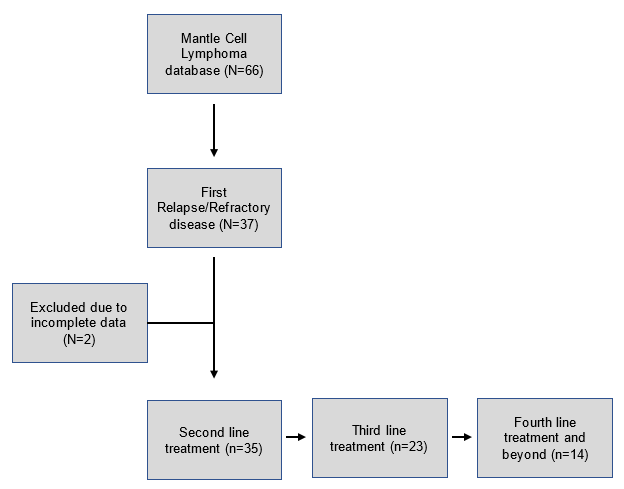 Supplementary Figure 1. Patient inclusion and treatment overview. 